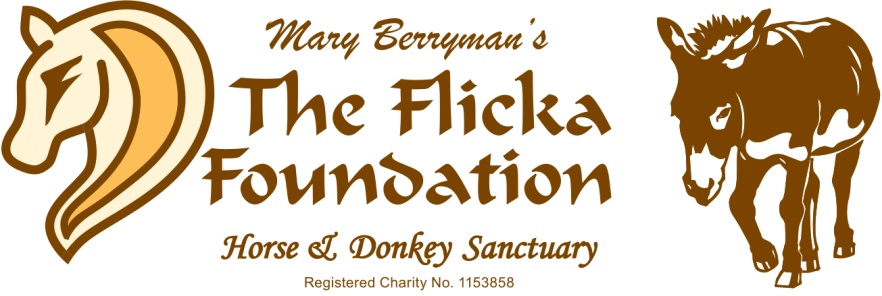 Name_____________________________________________________________________________Address___________________________________________________________________________Tel no__________________mobile________________________Date of birth_____________________Do you have transport?_______________________________Availability (days am/pm)______________________________________________________________Please tell us in a few sentences why you would like to volunteer at the sanctuary__________________________________________________________________________________________________________________________________________________________________________________________________________________________________________________________________________________________________________________________________________________________________________________________________________________________Are you committed to helping?____________________________________________Will the weather affect your attendance?____________________________________Will you do all aspects of yard work (the mucky as well)?________________________Would you like to be included as a volunteer on fund raising days?_________________Please consider volunteering carefully.  If you are serious and committed to animal welfare and their long term care, we’d love to hear from you!Thank You FLICKA 